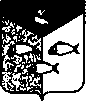 Администрация Пеновского  муниципального округаТверской областиП О С Т А Н О В Л Е Н И Е01.02.2022                               п.г.т. Пено                                                    № 51Руководствуясь п.7.1 ст.16      Федерального закона Российской Федерации от 16.10.2003 № 131-ФЗ «Об общих принципах организации местного самоуправления в Российской Федерации», Федеральным законом Российской Федерации от 06.03.2006 года № 35-ФЗ «О противодействии терроризму», Указом Президента Российской Федерации от 15. 02. 2006 года № 116 «О мерах по противодействию терроризму» в целях совершенствования деятельности по профилактике терроризма, по минимизации и ликвидации последствий его проявления Администрация Пеновского муниципального округа , П О С Т А Н О В Л Я Е Т:1. Провести комиссионные обследования всех учреждений, вне зависимости от формы собственности, оказывающих образовательные услуги на территории Пеновского муниципального округа на предмет их соответствия действующему законодательству в сфере антитеррористической защищённости (далее – АТЗ).2. Утвердить состав межведомственной комиссии Пеновского муниципального округа,  для проведения обследований АТЗ (Приложение 1).3. Утвердить план проведения обследований АТЗ образовательных организаций (Приложение 2).        4. Настоящее постановление вступает в силу со дня его подписания, подлежит размещению на официальном сайте администрации Пеновского муниципального округа  в сети Интернет.        5. Контроль за исполнением настоящего постановления возложить на первого заместителя Главы Администрации Пеновского муниципального округа  Терехова А.М.Глава Пеновского муниципального округа                                 В.Ф. Морозов                                         Приложение №1                                                                          к постановлению Администрации 						              от «01» февраля 2022 г. №51                                                                             Приложение №2                                                                          к постановлению Администрации 						              от «01» февраля 2022 г. № 51ПЛАНобследования антитеррористической защищённости объектов образования                              Пеновского муниципального округаСОСТАВмежведомственной комиссии по проведению обследований АТЗ образовательных организаций Пеновского муниципального округа Терехов А. М. - первый заместитель Главы Администрации                            Пеновского муниципального округа,                            председатель комиссии СОСТАВмежведомственной комиссии по проведению обследований АТЗ образовательных организаций Пеновского муниципального округа Терехов А. М. - первый заместитель Главы Администрации                            Пеновского муниципального округа,                            председатель комиссии Члены комиссии:Королева В.А.-  руководитель отдела образования Администрации                             Пеновского муниципального округа;Лотоголец А.Ш. - начальник Пеновского пункта полиции МО МВД России «Осташковский» (по согласованию);Назаров А.Н. – начальник ПСЧ-45 ГКУ « УПС ЗН и Т Тверской области( по согласованию);Смирнова О.В.	- руководитель отдела по делам ГО и ЧС, МП                                Администрации  Пеновского муниципального округа;Буйцева С.Ю. - заместитель руководителя отдела образования.Члены комиссии:Королева В.А.-  руководитель отдела образования Администрации                             Пеновского муниципального округа;Лотоголец А.Ш. - начальник Пеновского пункта полиции МО МВД России «Осташковский» (по согласованию);Назаров А.Н. – начальник ПСЧ-45 ГКУ « УПС ЗН и Т Тверской области( по согласованию);Смирнова О.В.	- руководитель отдела по делам ГО и ЧС, МП                                Администрации  Пеновского муниципального округа;Буйцева С.Ю. - заместитель руководителя отдела образования.                                                       Пеновского муниципального округаПеновского муниципального округа№ п/пНаименование объекта, адресДата обследования1.МБОУ Мошаровская СОШ , 172793, Тверская область, Пеновский муниципальный округ , д. Мошары, ул.Центральная, д.1014.02.2022 г.2.МБОУ Охватская  ООШ, 172790, Тверская область,Пеновский муниципальный округ, п. Охват, ул. Заводская, д. 6А14.02.2022 г3.МБОУ Ворошиловская СОШ172796, Тверскаяобласть муниципальный округ, с. Ворошилово, пер. Школьный, д. 5, с. Ворошилово, пер. Школьный, д. 315.02.2022 г4.МБОУ Пеновская СОШ имени Е.И. Чайкиной 172770, Тверская область, п. Пено, ул. 249Стрелковой дивизии, д. 14,  п. Пено, ул. Парковая, д. 1516.02.2022 г5.МБОУ Рунская ООШ172774, Тверская область, Пеновский муниципальный округ, п.  Рунский, ул. Школьная, д. 215.02.2022 г6.3МБДОУ Детский сад п. Соблаго172780, Тверскаяобласть, Пеновский муниципальный округ, п. Соблаго, ул. Первомайская, д.4014.02.2022 г7.МБДОУ «Радуга» 172770, Тверскаяобласть, п. Пено, ул. Л. Чайкиной, д. 3616.02.2022 г8.МАДОУ «Ромашка» 172770, Тверскаяобласть, п. Пено, ул. Делегатская, д. 3016.02.2022 г